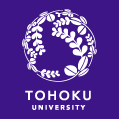 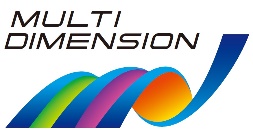 　　　　　　　　　　　　　　　　　　　　　　平成　　年　　月　　日インターンシップ実施報告書Report on Implementation of Internship1．氏名　　   　　　　　　　　　　　　（学籍番号：　　　　　　　　　）2．インターンシップ先　Host company/ Univ. / Institute/ laboratory機関名・部署：　　　　 　　　　　　　  　　　　　　　　　　　　　　　　　　　　　　　所　在　地　：〒　　　　　 　　　　　　　　　　　　　　　　　　　　　　　　　　　　　  指導者　役職・氏名：　　　　　　　　　　　　  　　　　　　              　　 　　　　3．期　間：　平成　　年　　月　　日　～　平成　　年　　月　　日　（総就労時間　　　　時間）【実施報告Report】【指導教員所見Remarks from your academic advisor】* 指導教員各位：インターンシップ実施報告を確認の上、「指導教員所見」欄にご記入願います。